Townhall II Crime Victim Advocacy ApplicationName: ___________________________             Date: ______________Preferred email address: _________________________Current address: ________________________________________________________Preferred phone number: (     )-        -    Best times to reach you:__________________________________Where did you hear about this volunteer opportunity? ___________________________Record of EducationHave you completed any special courses, seminars and/or trainings that apply to a crime victim advocate volunteer?YES (  )  NO (  ) If yes, please describe why: ____________________________________________________________________________________________________________________________________________________________List three benefits that you might expect to receive from volunteering at Townhall II__________________________________________________________________________________________________________________________________________________________________________________________________________________________________________List three qualities you possess that will help you as a crime victim advocate volunteer__________________________________________________________________________________________________________________________________________________________________________________________________________________________________________Do you currently have a car and valid driver’s license?  YES (   )   NO (   )Is there any reason as to why you would not be able to travel to hospitals, court houses, police stations, and Townhall II?     YES (   )     NO (   ) If yes, please describe why:________________________________________________________________________________________________________________________________________________________Are you available on Thursday nights from 6-10PM?  YES (   )   NO (    )I certify that all answers given by me are true, accurate an complete, I unerstan that the falsification, misrepresentation or omission of fact on this application (or any other accompanying or require ocuments) will be cause for enial of  acceptance as a volunteer or immeiate termination of my volunteer position, regarless of when or how iscovere.Signature _________________________________________________	ate ____________________Chosen applicants are required to submit to a Criminal background check.  Direct Service cannot begin prior to the successful completion of this.  Information on where to obtain this service will be provided by Townhall II. It is the Agency's policy not to discriminate against any person or group of persons on the basis of; race, ethnicity, age, color, religion, sex, sexual orientation, national origin, disability, and veteran status in the recruitment, selection, evaluation or retention of volunteersPlease email applications to: AlexisK@townhall2.com If you have any questions please call: Alexis Konecek at 330-678-3006 ext. 3027Applications can also be turned into our agency at: 155 N. Water St. Kent, OH 44240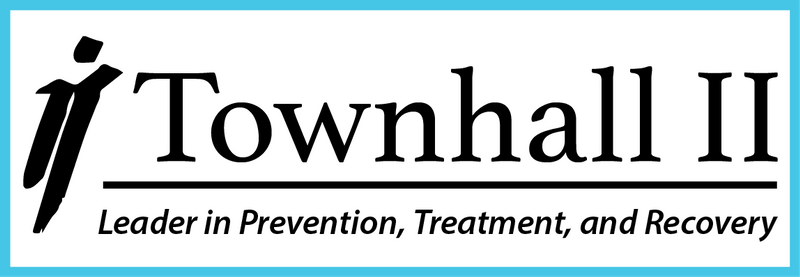 School     Name and Address of SchoolCourseof StudyCircle LastYearCompletedCircle LastYearCompletedCircle LastYearCompletedCircle LastYearCompletedDid you Graduate?List Diplomaor DegreeHighSchool1234   ___ Yes   ___  NoHighSchool1234   ___ Yes   ___  NoHighSchool1234   ___ Yes   ___  NoCollege1234    ___ Yes    ___ NoCollege1234    ___ Yes    ___ NoCollege1234    ___ Yes    ___ NoOther(specify)1234    ___ Yes    ___  NoOther(specify)1234    ___ Yes    ___  NoOther(specify)1234    ___ Yes    ___  No